Publicado en Madrid el 18/06/2024 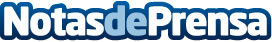 Universidades marroquíes eligen Wi-Fi de Cambium Networks para su despliegue en todo el paísEl programa "Campus conectado" de puntos de acceso Wi-Fi 6 interiores y exteriores proporciona recursos de Internet a 1,3 millones de estudiantes de todo MarruecosDatos de contacto:María GuijarroGPS Imagen y Comunicación, S.L.622836702Nota de prensa publicada en: https://www.notasdeprensa.es/universidades-marroquies-eligen-wi-fi-de Categorias: Internacional Telecomunicaciones Madrid Castilla y León Universidades http://www.notasdeprensa.es